Time - One hour laterL.O: To use units of time (minutes and hours). To read the time to the quarter hour.Draw the hands on the clock to show 1 hour later than the given times. Then write the new time in words.   half past 3			     quarter past 7			 half past 6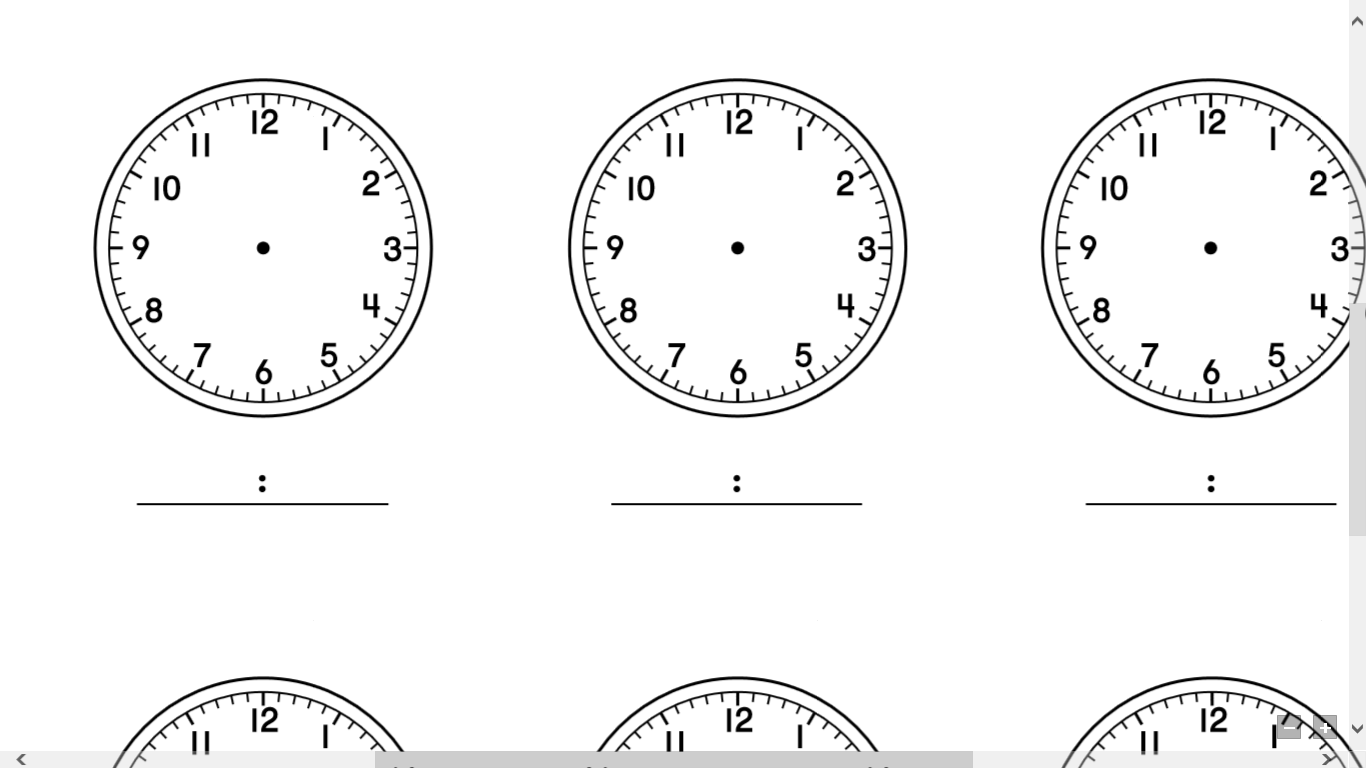 1. ________________________      2. ________________________     3. ________________________   half past 9			      quarter to 4			quarter past 114. ________________________     5. ________________________     6. ________________________   quarter to 1			     quarter past 8			quarter to 27. ________________________     8. ________________________     9. ________________________Time - One hour laterL.O: To use units of time (minutes and hours). To read the time to 5 minute intervals.Draw the hands on the clock to show 1 hour later than the given times. Then write the new time in words.10 minutes past 3		   25 minutes past 6		      15 minutes to 111. ________________________      2. ________________________     3. ________________________20 minutes past 10		   5 minutes past 7		      10 minutes past 84. ________________________     5. ________________________     6. ________________________15 minutes past 1		   25 minutes past 2		      15 minutes to 87. ________________________     8. ________________________     9. ________________________